THÔNG TƯSửa đổi, bổ sung một số điều của Thông tư số 25/2018/TT-BGTVT ngày 14 tháng 5 năm 2018 của Bộ trưởng Bộ Giao thông vận tải quy định về đường ngang và cấp giấy phép xây dựng công trình thiết yếu trong phạm vi đất dành cho đường sắt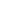 Căn cứ Luật Đường sắt ngày 16 tháng 6 năm 2017;Căn cứ Nghị định số 12/2017/NĐ-CP ngày 10 tháng 02 năm 2017 của Chính phủ quy định chức năng, nhiệm vụ, quyền hạn và cơ cấu tổ chức của Bộ Giao thông vận tải;Theo đề nghị của Vụ trưởng Vụ Kết cấu hạ tầng giao thông và Cục trưởng Cục Đường sắt Việt Nam;Bộ trưởng Bộ Giao thông vận tải ban hành Thông tư sửa đổi, bổ sung một số điều của Thông tư số 25/2018/TT-BGTVT ngày 14 tháng 5 năm 2018 của Bộ trưởng Bộ Giao thông vận tải quy định về đường ngang và cấp giấy phép xây dựng công trình thiết yếu trong phạm vi đất dành cho đường sắt.Điều 1. Sửa đổi, bổ sung một số điều của Thông tư số 25/2018/TT-BGTVT ngày 14 tháng 5 năm 2018 của Bộ trưởng Bộ Giao thông vận tải quy định về đường ngang và cấp giấy phép xây dựng công trình thiết yếu trong phạm vi đất dành cho đường sắt.1. Sửa đổi, bổ sung Điều 42 như sau:“Điều 42. Hồ sơ đề nghị cấp giấy phép xây dựng, cải tạo, nâng cấp đường ngangHồ sơ đề nghị cấp giấy phép xây dựng, cải tạo, nâng cấp đường ngang bao gồm:1. Đơn đề nghị cấp giấy phép theo mẫu quy định tại Phụ lục 8 của Thông tư này.2. Bản chính hoặc bản sao được chứng thực hoặc bản chụp từ bản chính có dấu xác nhận của tổ chức đề nghị cấp giấy phép các tài liệu sau:a) Quyết định phê duyệt dự án đầu tư xây dựng công trình;b) Quyết định phê duyệt thiết kế kỹ thuật hoặc thiết kế bản vẽ thi công của công trình đường ngang;c) Hồ sơ thiết kế kỹ thuật hoặc thiết kế bản vẽ thi công của công trình đường ngang đã được phê duyệt;d) Phương án tổ chức thi công công trình đường ngang và biện pháp bảo đảm an toàn giao thông trong quá trình thi công đã được cơ quan cấp thẩm quyền phê duyệt hoặc chủ đầu tư chấp thuận.”.2.  Sửa đổi, bổ sung Điều 44 như sau:“Điều 44. Hồ sơ đề nghị bãi bỏ đường ngangHồ sơ đề nghị bãi bỏ đường ngang bao gồm:1. Đơn đề nghị bãi bỏ đường ngang theo mẫu tại Phụ lục 10 của Thông tư này.2. Bản chính hoặc bản sao được chứng thực hoặc bản chụp từ bản chính có dấu xác nhận của tổ chức đề nghị bãi bỏ đường đường ngang: Phương án tổ chức giao thông thay thế hoặc tài liệu xác định đường ngang không còn nhu cầu sử dụng.”.3. Sửa đổi, bổ sung Điều 46 như sau: “Điều 46. Hồ sơ đề nghị gia hạn giấy phép xây dựng, cải tạo, nâng cấp đường ngangHồ sơ đề nghị gia hạn giấy phép xây dựng, cải tạo, nâng cấp đường ngang bao gồm:1. Đơn đề nghị theo mẫu tại Phụ lục 12 của Thông tư này.2. Bản chính hoặc bản sao được chứng thực hoặc bản chụp từ bản chính có dấu xác nhận của tổ chức đề nghị gia hạn: Tài liệu chứng minh lý do đề nghị gia hạn và tiến độ tổng thể dự án được cấp có thẩm quyền phê duyệt.”.4. Sửa đổi, bổ sung Điều 49 như sau: “Điều 49. Hồ sơ đề nghị cấp giấy phép xây dựng công trình thiết yếu trong phạm vi đất dành cho đường sắtHồ sơ đề nghị cấp giấy phép xây dựng công trình thiết yếu trong phạm vi đất dành cho đường sắt bao gồm:1. Đơn đề nghị cấp giấy phép xây dựng theo mẫu quy định tại Phụ lục 14 của Thông tư này.2. Bản chính hoặc bản sao được chứng thực hoặc bản chụp từ bản chính có dấu xác nhận của tổ chức đề nghị cấp giấy phép các tài liệu sau:a) Quyết định phê duyệt dự án hoặc văn bản giao nhiệm vụ chủ đầu tư công trình;b) Quyết định phê duyệt thiết kế kỹ thuật hoặc thiết kế bản vẽ thi công; ảnh chụp hiện trạng (đối với công trình cải tạo, nâng cấp);d) Hồ sơ thiết kế kỹ thuật hoặc thiết kế bản vẽ thi công đã được phê duyệt;e) Văn bản pháp lý của cơ quan quản lý nhà nước có thẩm quyền xác định công trình không thể bố trí ngoài phạm vi đất dành cho đường sắt: Tài liệu về quy hoạch được cấp có thẩm quyền phê duyệt hoặc thỏa thuận của ủy ban nhân dân cấp huyện trở lên có liên quan đến việc xây dựng công trình trong phạm vi đất dành cho đường sắt;g) Tiến độ tổng thể dự án được cấp có thẩm quyền phê duyệt;h) Phương án tổ chức thi công công trình và biện pháp bảo đảm an toàn giao thông, an toàn công trình trong quá trình thi công.”. 5. Sửa đổi, bổ sung Điều 51 như sau: “Điều 51. Hồ sơ đề nghị gia hạn giấy phép xây dựng công trình thiết yếu trong phạm vi đất dành cho đường sắtHồ sơ đề nghị gia hạn giấy phép xây dựng công trình thiết yếu trong phạm vi đất dành cho đường sắt bao gồm:1. Đơn đề nghị theo mẫu tại Phụ lục 16 của Thông tư này.2. Bản chính hoặc bản sao được chứng thực hoặc bản chụp từ bản chính có dấu xác nhận của tổ chức đề nghị gia hạn giấy phép xây dựng: Tài liệu chứng minh lý do đề nghị gia hạn; tiến độ tổng thể dự án được cấp có thẩm quyền phê duyệt.”. Điều 2. Tổ chức thực hiện1. Thông tư này có hiệu lực thi hành kể từ ngày        tháng         năm 2022.2. Chánh Văn phòng Bộ, Chánh Thanh tra Bộ, các Vụ trưởng, Tổng cục trưởng Tổng cục Đường bộ, Cục trưởng Cục Đường sắt Việt Nam, Giám đốc Sở Giao thông vận tải các tỉnh, thành phố trực thuộc Trung ương, Thủ trưởng các cơ quan, tổ chức và cá nhân có liên quan chịu trách nhiệm thi hành Thông tư này.3. Trong quá trình thực hiện nếu có vướng mắc, đề nghị các cơ quan, đơn vị gửi báo cáo kiến nghị về Bộ Giao thông vận tải để xem xét, giải quyết./.BỘ GIAO THÔNG VẬN TẢI
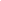 Số:             /2022/TT-BGTVTCỘNG HÒA XÃ HỘI CHỦ NGHĨA VIỆT NAM
Độc lập - Tự do - Hạnh phúc 
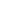 Hà Nội, ngày        tháng   4  năm 2022Nơi nhận:- Như khoản 2 Điều 2;- Văn phòng Chính phủ;
- Cơ quan thuộc Chính phủ;- Các Bộ, Cơ quan ngang Bộ;
- UBND các tỉnh, thành phố trực thuộc TW;
- Cục Kiểm soát TTHC (VPCP);
- Cục Kiểm tra văn bản (Bộ Tư pháp);
- Công báo;
- Cổng Thông tin điện tử Chính phủ;
- Cổng Thông tin điện tử Bộ GTVT;
- Báo Giao thông, Tạp chí GTVT;
- Lưu: VT, KCHTGT (6).KT. BỘ TRƯỞNG
THỨ TRƯỞNGNguyễn Ngọc Đông